UMW/AZ/PN-60/20	              		                                         Wrocław, 18.06.2020 r.NAZWA POSTĘPOWANIA  Dostawa sprzętu medycznego i laboratoryjnego na potrzeby jednostek Uniwersytetu Medycznego we Wrocławiu.Część 4Wielomodułowy czytnik mikropłytek służący do pomiaru absorpcji UV-Vis luminescencji, fluorescencji, luminescencji z użyciem filtrów oraz BRET i FRET na potrzeby Katedry i Zakładu Biologii Molekularnej i Komórkowej Uniwersytetu Medycznego we Wrocławiu.Odpowiedź na pytania WykonawcyZamawiający niniejszym odpowiada na pytania dotyczące Specyfikacji Istotnych Warunków Zamówienia (dalej Siwz), zadane przez Wykonawcę: Pytanie:Zgodnie z arkuszem informacji technicznej – Załącznik nr 2 do Siwz Część 4 oraz zgodnie z wzorem umowy § 6 Warunki gwarancyjne i serwisowe pkt. 1, wykonawca oświadcza że urządzenie jest fabrycznie nowe, niepowystawowe kompletne i po uruchomieniu będzie gotowe do pracy, bez żadnych dodatkowych zakupów i inwestycjiCzy Zamawiający zaakceptuje również urządzenie demonstracyjne, będące po szczegółowym przeglądzie technicznym, z gwarancją producenta, gotowe do pracy bez konieczności dodatkowych zakupów i inwestycji?Odpowiedź: Zamawiający akceptuje urządzenie demonstracyjne, będące po szczegółowym przeglądzie technicznym, objęty gwarancją , gotowe do pracy bez konieczności dodatkowych zakupów i inwestycji.II. Informacja o zmianie treści Siwz.W związku z udzielonymi odpowiedziami na pytania, Zamawiający informuje, że zmienił, w oparciu 
o art. 38 ust 4 Prawa zamówień publicznych, treść Siwz. Zmiany w treści dokumentów zaznaczono kolorem niebieskim. Zamawiający wymaga przygotowania oferty w oparciu o skorygowaną treść SIWZ i udzielone odpowiedzi na pytanie Wykonawcy.Z upoważnienia Rektora UMWp.o. Zastępcy Kanclerza ds. Zarządzania Administracją UMW /-/Mgr Patryk Hebrowski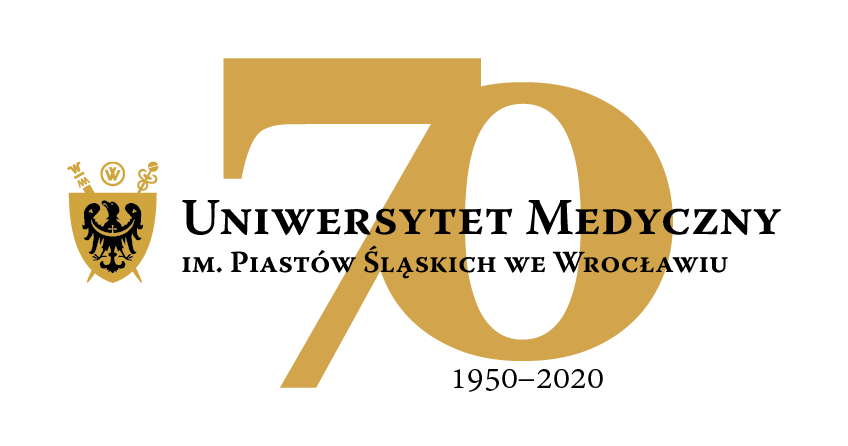 50-367 Wrocław, Wybrzeże L. Pasteura 1Dział Zamówień Publicznych UMWul. Marcinkowskiego 2-6, 50-368 Wrocławfaks 71 / 784-00-45e-mail: bozena.cedzynska@umed.wroc.pl 50-367 Wrocław, Wybrzeże L. Pasteura 1Dział Zamówień Publicznych UMWul. Marcinkowskiego 2-6, 50-368 Wrocławfaks 71 / 784-00-45e-mail: bozena.cedzynska@umed.wroc.pl 